CỘNG HÒA XÃ HỘI CHỦ NGHĨA VIỆT NAM
Độc lập - Tự do - Hạnh phúc
--------o0o--------BẢN CAM KẾT
(Áp dụng cho cá nhân chưa đến mức thu nhập chịu thuế TNCN)Kính gửi: (Tổ chức, cá nhân trả thu nhập)………………………................1. Tên tôi là: …………………………………..………...……….………………….................…2. Mã số thuế: 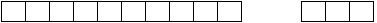 3. Số CMND/hộ chiếu: .............................. Ngày cấp:...........................Nơi cấp:.............4. Địa chỉ cư trú: ……………………….……...…………….……............................…………..5. Tên tổ chức, cá nhân trả thu nhập:..............................................................................Tôi cam kết rằng, trong năm .................tôi chỉ có thu nhập duy nhất tại .........................................(tên tổ chức, cá nhân trả thu nhập) nhưng ước tính tổng thu nhập không quá..................(*)................. triệu đồng (ghi bằng chữ.........................) nên không đến mức phải nộp thuế TNCN.Tôi cam đoan số liệu khai trên là đúng và chịu trách nhiệm trước pháp luật về những số liệu đã khai./.Ghi chú: (*) Số tiền khai tại mục này được xác định bằng mức giảm trừ gia cảnh được tính trong năm:VD:Trường hợp người cam kết không có người phụ thuộc: số tiền khai là 9 triệu đồng x 12 tháng = 108 triệu đồng.Trường hợp người cam kết có 01 người phụ thuộc thực tế phải nuôi dưỡng trong năm là 10 tháng:Ngày..……tháng……..năm……....
CÁ NHÂN CAM KẾT
(Ký, ghi rõ họ tên)Số
tiền khai=108
triệu
đồng+3,6
triệu
đồngx10
tháng=144
triệu
đồng